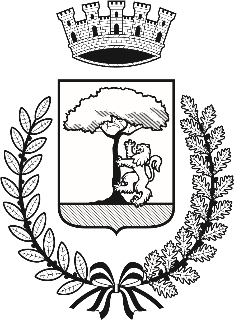 Provincia di ImperiaGARA D’APPALTO PER L’AFFIDAMENTO DEL SERVIZIO “DIGITAL MANAGEMENT” NELL’AMBITO DELLE ATTIVITA’ DI COMUNICAZIONE E PROMOZIONE DEL TERRITORIO - PERIODO DAL 01/04/2024 AL 31/03/2027OLTRE AD EVENTUALE PROROGA TECNICA DI MESI 6 (SEI)GARA TELEMATICA N. 8/2024MANIFESTAZIONE D’INTERESSEda far pervenire all’Ufficio Gare del Comune di Bordighera (IM)tramite la piattaforma di e-procurement SINTEL di ARIA S.p.A.(indirizzo www.ariaspa.it)Il sottoscritto _________________________________________________________________nato a    ________________________________       il  ________________________________residente nel Comune di  ____________________________  C.A.P.  ________  Provincia ____Via/Piazza  __________________________________________________________________Codice fiscale  ________________________________________________________________nella sua qualità di  (indicare il titolo di rappresentanza) _____________________________________________________________________________________________________________della ditta/cooperativa:_____________________________________________________________—	Sede legale: ______________________________________________________________—	sede operativa: ____________________________________________________________—	Codice fiscale: _____________________________________________________________—	Partita I.V.A.:   _____________________________________________________________—	Estremi Iscrizione   C.C.I.A.A.: _________________________________________________—	Estremi iscrizione INPS: ______________________________________________________ —	Estremi Iscrizione INAIL: _____________________________________________________—	Numero di recapito telefonico: _________________________________________________—	E-mail: ____________________________________________________________________—	Posta elettronica certificata (P.E.C.): ____________________________________________ESPRIME IL PROPRIO INTERESSE ALLA GARA IN OGGETTO E DICHIARA1) che non ricorre nei propri confronti, nei confronti della ditta rappresentata, né nei confronti degli altri soggetti previsti dalla legge, alcuna delle cause di esclusione dalla partecipazione a procedure di appalto o concessione di cui agli articoli 94, 95, 96, 97 e 98 del decreto legislativo 31 marzo 2023, n. 36;2) che l’impresa rappresentata è in possesso dei seguenti requisiti di idoneità professionale:- iscrizione alla Camera di Commercio della Provincia di __________________, numero d’iscrizione ________________________, per attività di _____________________________________;3) di accettare tutte le prescrizioni, condizioni e modalità previste nell’avviso di indagine esplorativa di mercato e nella presente manifestazione d’interesse.Nome e Cognome _________________________(Firma digitale del soggetto che ha compilato la manifestazione di interesse)